区发改经信局2019年度政府信息公开工作年度报告一、总体情况2019年，区发改经信局本着依法、准确、及时、有效、便民的原则，在政府信息公开工作中加强领导，规范程序，迅速高效，全面提升工作效率和服务水平。全年，我局在拱墅门户网站发布信息48条，其中工作动态12条、政务公告6条，调查征集和征集情况说明各2条，部门信息公开目录中共发布信息26条，其中机构设置3条、法规文件6条、规划计划2条、资金信息4条、人事信息3条、政府工作4条、行政执法公开3条、信息公开年度工作报告1条。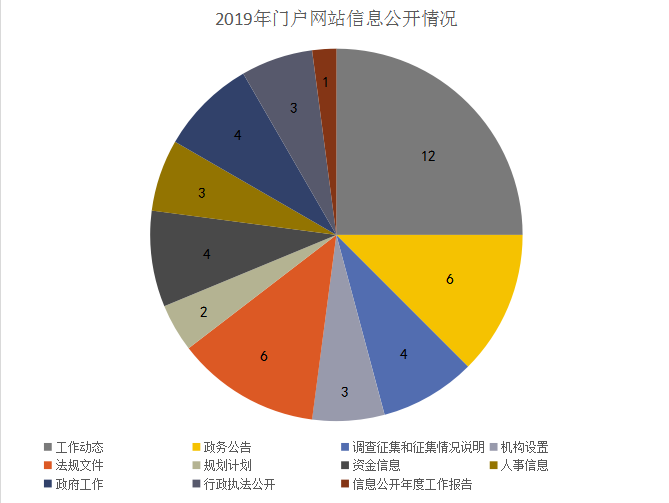 二、主动公开政府信息情况三、收到和处理政府信息公开申请情况四、政府信息公开行政复议、行政诉讼情况五、平台建设方面结合浙江省政务服务网、拱墅区门户网站、微信公众号等多种公开渠道，实现政务公开、政务服务、政民互动的有机融合。着力打造微信平台，将我局重要工作部署和工作进度等信息推送到群众手里，全年共推送信息54条。六、监督保障方面根据最新政府信息公开条例，及时修订完善相关配套制度，发布拱墅区发改经信局政府信息公开指南，建立健全政府信息发布机制、政府信息公开审查机制、协调机制和动态调整机制。对外公布政府信息公开监督电话，全年未收到相关投诉举报。七、存在的主要问题及改进情况我局政府信息公开存在的主要问题：一是主动公开的及时性还不够，对社会关注的重点领域的信息公开还有待进一步加强;二是还需要进一步把握好依法公开和依法保密的关系,进一步深化、细化工作机制，提高政府信息公开工作效率，做到“应公开，尽公开”。今后，我局将在以下几个方面加强政府信息公开工作。1、进一步健全和完善信息公开各项制度。规范和完善政务公开的内容、形式，对涉及公众关心的重大问题、重大决策应该公开的及时公开，同时有区别地抓好对内与对外公开，提高公开针对性、实效性。2、加大政务信息公开宣传力度，提高群众知晓率。不断强化政务信息公开宣传的主动性、互动性和生动性，全力推进政务公开向纵深发展。拓宽政务信息公开渠道，继续加强门户网站、微信微博平台建设，努力创新,以便民务实为目标,积极拓展信息公开方式。3、认真做好依申请公开工作。在信息公开工作中，要坚持“公开是原则，不公开是例外”的基本工作原则。认真负责地对待每一件市民的依申请公开事项，尽最大的可能给申请人提供便利，满足其要求。同时，也要在受理、审查、处理、答复等各个环节把好“两关”，即：办理的时效关，内容的审核关。整体把握好办理进度，及时提醒承办科室按期办结，确保在政策规定期限内答复申请人。八、其他需要报告的事项无。第二十条第（一）项第二十条第（一）项第二十条第（一）项第二十条第（一）项信息内容本年新制作数量本年新公开数量对外公开总数量规章000规范性文件000第二十条第（五）项第二十条第（五）项第二十条第（五）项第二十条第（五）项信息内容上一年项目数量本年增/减处理决定数量行政许可15本年增90其他对外管理服务事项37本年增50第二十条第（六）项第二十条第（六）项第二十条第（六）项第二十条第（六）项信息内容上一年项目数量本年增/减处理决定数量行政处罚14本年减130行政强制1本年减10第二十条第（八）项第二十条第（八）项第二十条第（八）项第二十条第（八）项信息内容上一年项目数量本年增/减本年增/减行政事业性收费000第二十条第（九）项第二十条第（九）项第二十条第（九）项第二十条第（九）项信息内容采购项目数量采购总金额采购总金额政府集中采购000（本列数据的勾稽关系为：第一项加第二项之和，等于第三项加第四项之和）（本列数据的勾稽关系为：第一项加第二项之和，等于第三项加第四项之和）（本列数据的勾稽关系为：第一项加第二项之和，等于第三项加第四项之和）申请人情况申请人情况申请人情况申请人情况申请人情况申请人情况申请人情况（本列数据的勾稽关系为：第一项加第二项之和，等于第三项加第四项之和）（本列数据的勾稽关系为：第一项加第二项之和，等于第三项加第四项之和）（本列数据的勾稽关系为：第一项加第二项之和，等于第三项加第四项之和）自然人法人或其他组织法人或其他组织法人或其他组织法人或其他组织法人或其他组织总计（本列数据的勾稽关系为：第一项加第二项之和，等于第三项加第四项之和）（本列数据的勾稽关系为：第一项加第二项之和，等于第三项加第四项之和）（本列数据的勾稽关系为：第一项加第二项之和，等于第三项加第四项之和）自然人商业企业科研机构社会公益组织法律服务机构其他总计一、本年新收政府信息公开申请数量一、本年新收政府信息公开申请数量一、本年新收政府信息公开申请数量718二、上年结转政府信息公开申请数量二、上年结转政府信息公开申请数量二、上年结转政府信息公开申请数量33三、本年度办理结果（一）予以公开（一）予以公开33三、本年度办理结果（二）部分公开（区分处理的，只计这一情形，不计其他情形）（二）部分公开（区分处理的，只计这一情形，不计其他情形）11三、本年度办理结果（三）不予公开1.属于国家秘密三、本年度办理结果（三）不予公开2.其他法律行政法规禁止公开三、本年度办理结果（三）不予公开3.危及“三安全一稳定”三、本年度办理结果（三）不予公开4.保护第三方合法权益三、本年度办理结果（三）不予公开5.属于三类内部事务信息三、本年度办理结果（三）不予公开6.属于四类过程性信息三、本年度办理结果（三）不予公开7.属于行政执法案卷33三、本年度办理结果（三）不予公开8.属于行政查询事项三、本年度办理结果（四）无法提供1.本机关不掌握相关政府信息314三、本年度办理结果（四）无法提供2.没有现成信息需要另行制作三、本年度办理结果（四）无法提供3.补正后申请内容仍不明确三、本年度办理结果（五）不予处理1.信访举报投诉类申请三、本年度办理结果（五）不予处理2.重复申请三、本年度办理结果（五）不予处理3.要求提供公开出版物三、本年度办理结果（五）不予处理4.无正当理由大量反复申请三、本年度办理结果（五）不予处理5.要求行政机关确认或重新出具已获取信息三、本年度办理结果（六）其他处理（六）其他处理三、本年度办理结果（七）总计（七）总计四、结转下年度继续办理四、结转下年度继续办理四、结转下年度继续办理00行政复议行政复议行政复议行政复议行政复议行政诉讼行政诉讼行政诉讼行政诉讼行政诉讼行政诉讼行政诉讼行政诉讼行政诉讼行政诉讼结果维持结果纠正其他结果尚未审结总计未经复议直接起诉未经复议直接起诉未经复议直接起诉未经复议直接起诉未经复议直接起诉复议后起诉复议后起诉复议后起诉复议后起诉复议后起诉结果维持结果纠正其他结果尚未审结总计结果维持结果纠正其他结果尚未审结总计结果维持结果纠正其他结果尚未审结总计000000000000000